CUARTO GRADO  “A” T.M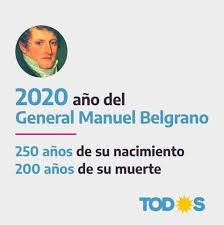 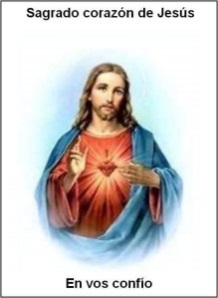 ÁREA  MATEMÁTICAAPRENDEMOS EN CASAActividades para realizar en la semana del 1 de junioPresentar para visar en la semana del 8 de junioTemas: Rectas, semirrectas, segmentos. Relación entre rectas.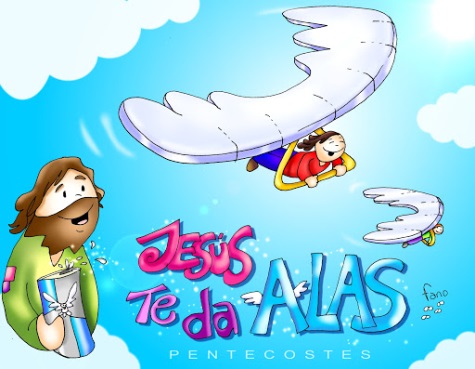 Operaciones y problemas.¿Dónde se realiza? En la carpeta de Matemática.En la carpeta escribí la fecha, la oración y el título: Título: Geometría, repaso.Seguimos trabajando con rectas, semirrectas y segmentos.Con ayuda de una regla, dibujá una recta y una semirrecta (las medidas las elegís vos)Dibujá :Un segmento que mida 3 cm.Un segmento que mida 1,5 cm.Un segmento que mida 5cm.Relacioná:                  Semirrecta                       Recta                         SegmentoHaz un punto, a partir de él dibujá tres semirrectas. Con ayuda de una regla medilas. Nombralas.Relación entre rectasRECTAS PARALELAS. Son las rectas situadas en el mismo plano que por mucho que se prolonguen nunca se cortan.                                   R                           SRECTAS SECANTES. Son las rectas situadas en un mismo plano que se cortan en un punto.                               M                                                        o                              PRECTAS PERPENDICULARES. Son las rectas secantes que dividen al plano en cuatro partes iguales formándo cuatro ángulos rectos.                                                     B                                       A                      oActividades:Marcá con una cruz las rectas paralelas.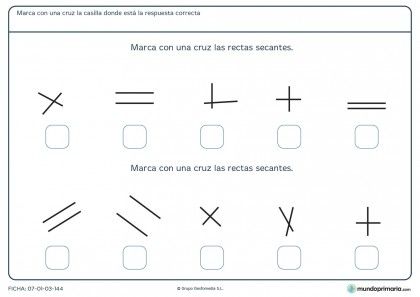 Marcá con una cruz las rectas secantesTítulo: Operaciones y problemas.Operaciones: Resolvé los ejercicios 5, 6 y 7 de la página 29 del libro.Situaciones problemáticas: Resolvé los ejercicios 1, 2 y 3 de la página 30 del libro. ( leé el concepto de una unidad de medida usada por los artesanos, pág 26).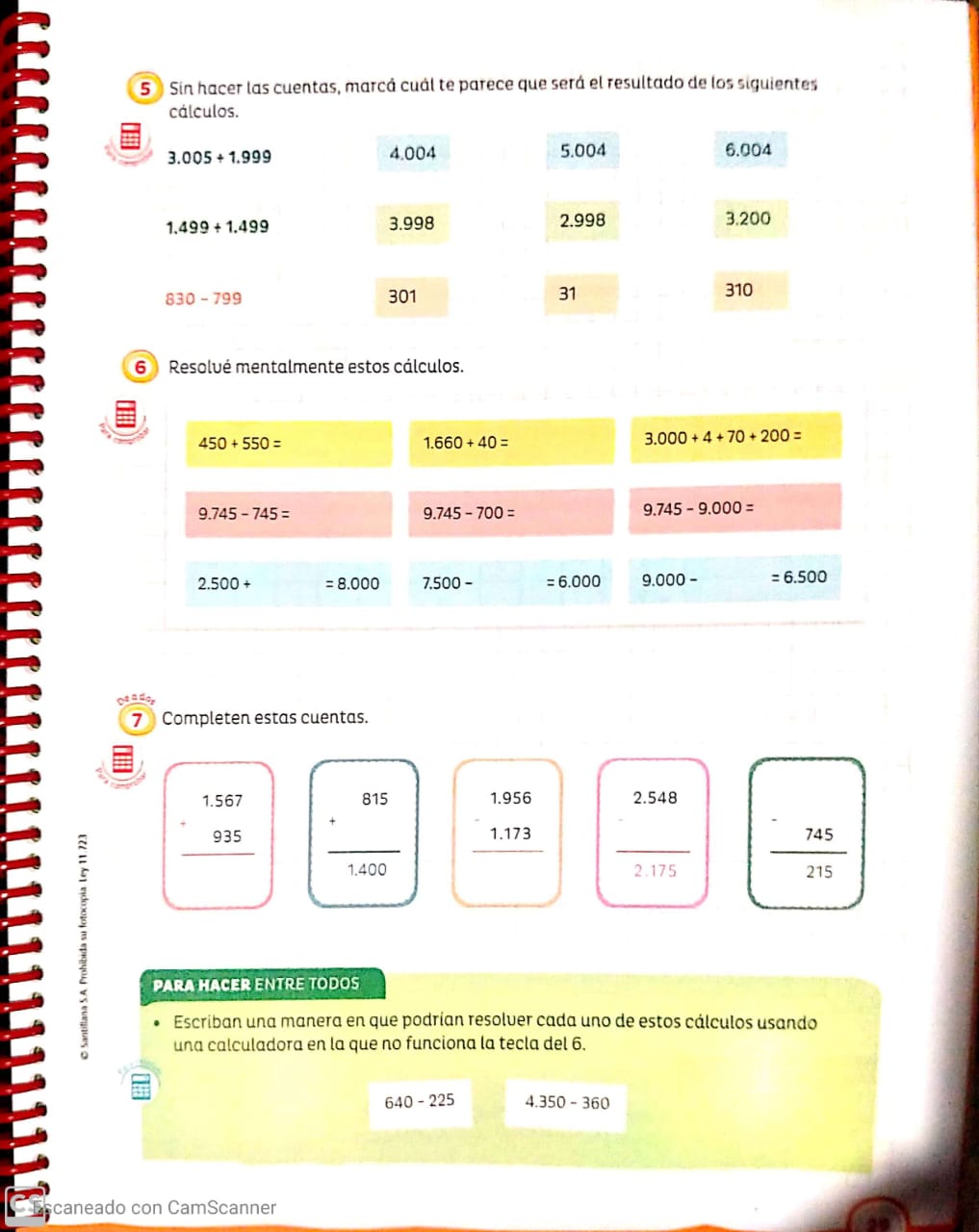 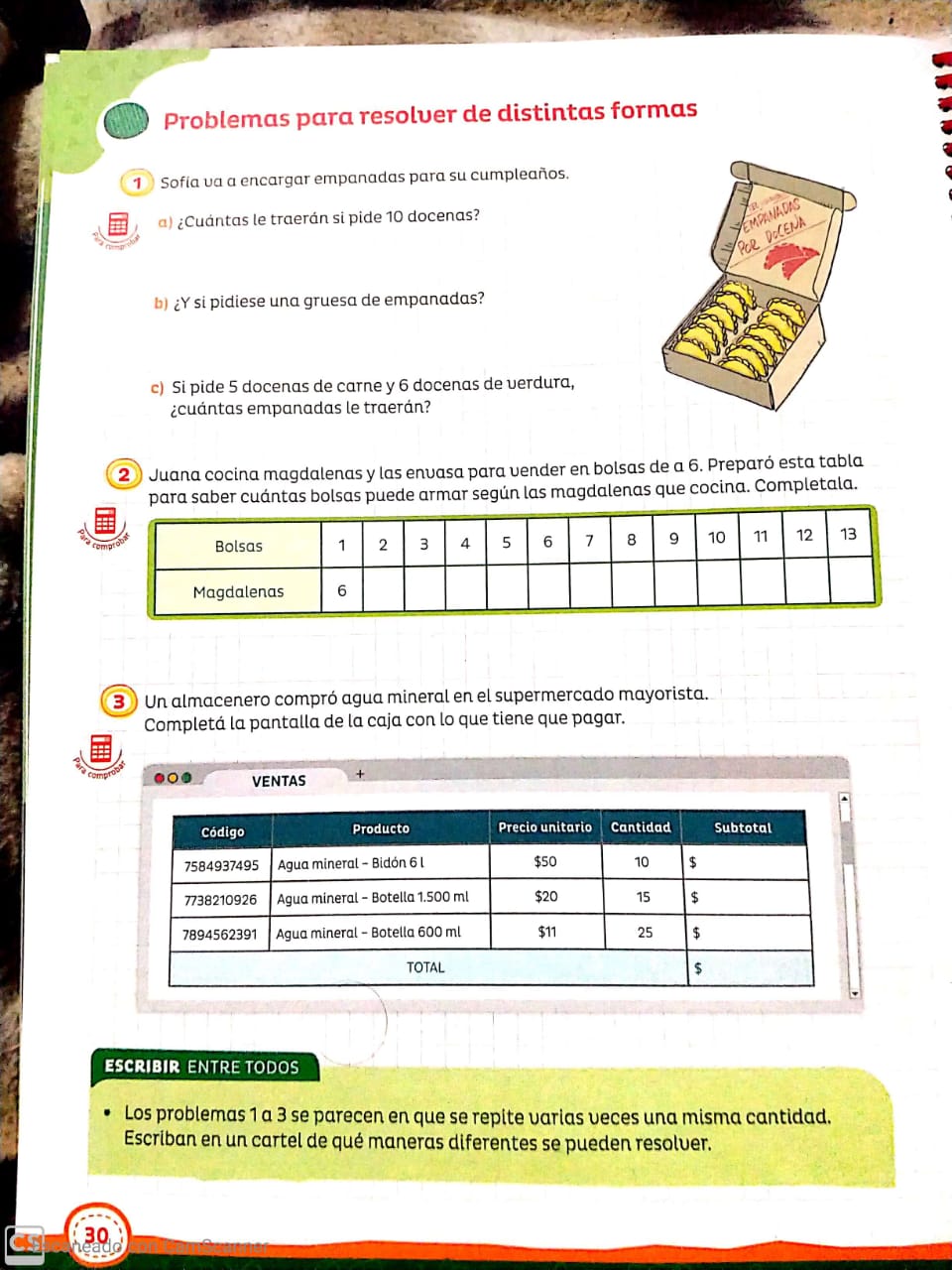 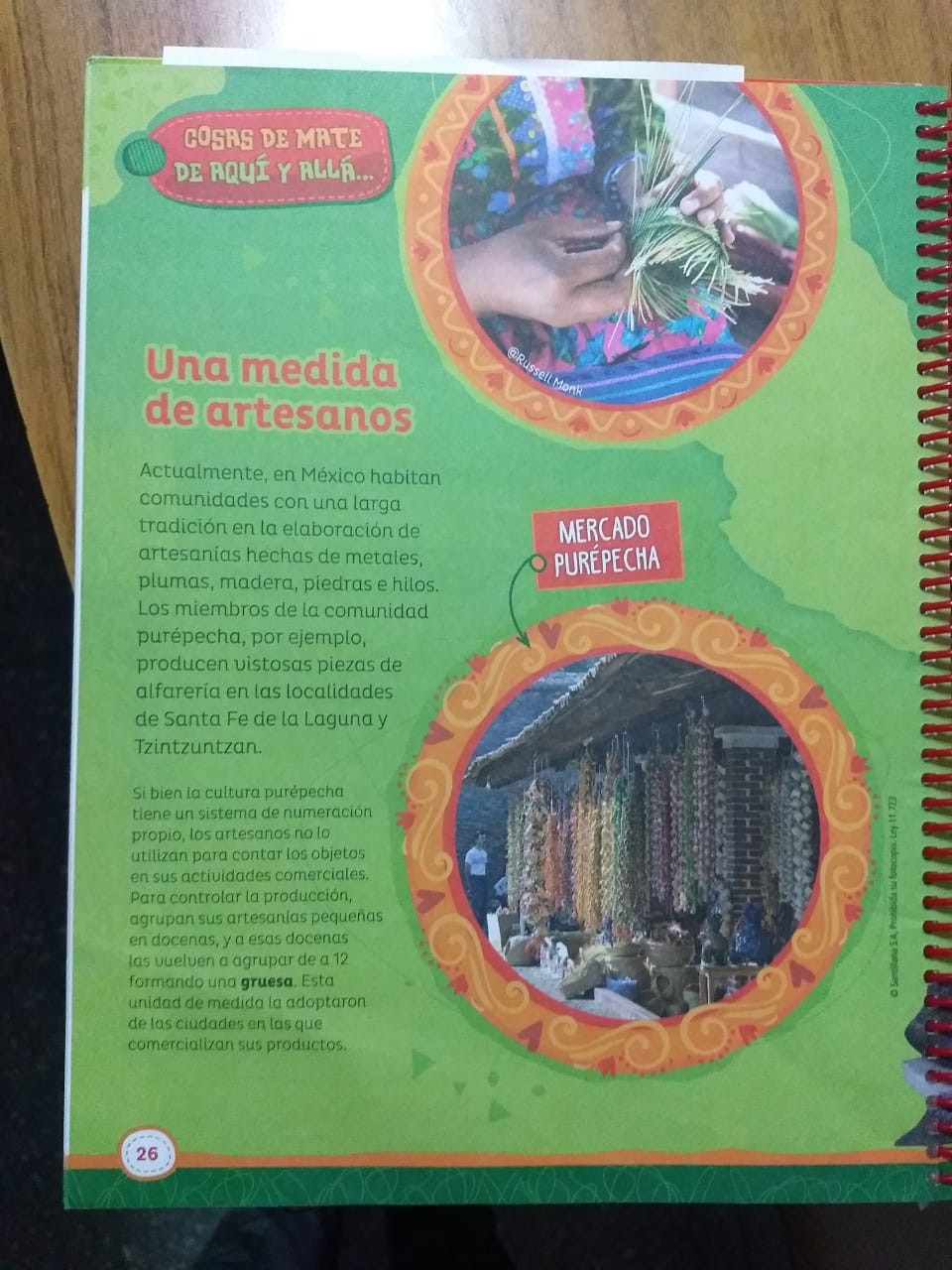 